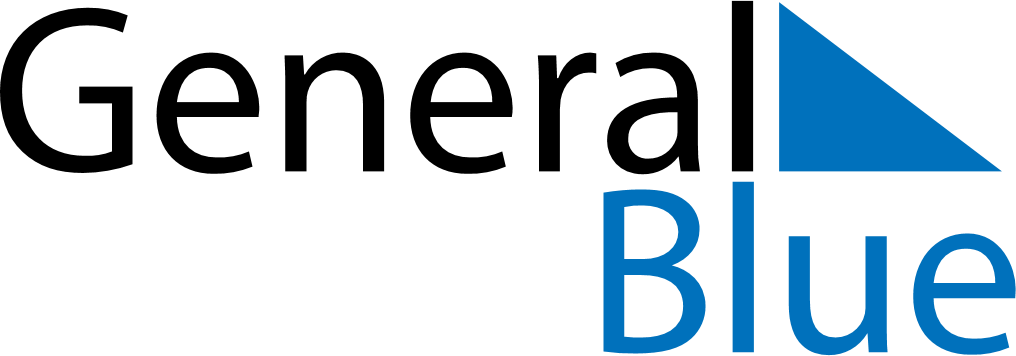 Daily PlannerJuly 12, 2020 - July 18, 2020Daily PlannerJuly 12, 2020 - July 18, 2020Daily PlannerJuly 12, 2020 - July 18, 2020Daily PlannerJuly 12, 2020 - July 18, 2020Daily PlannerJuly 12, 2020 - July 18, 2020Daily PlannerJuly 12, 2020 - July 18, 2020Daily Planner SundayJul 12MondayJul 13TuesdayJul 14WednesdayJul 15ThursdayJul 16 FridayJul 17 SaturdayJul 18MorningAfternoonEvening